TRIZ Master- Valeri V. Souchkov 简介 (苏联裔荷兰籍) 【现职】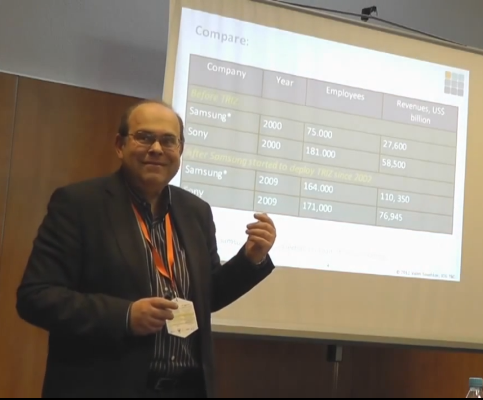 ICG Training & Consulting国际TRIZ训练中心创办人，并任训练中心主席ICG Training & Consulting, Enschede, The Netherlands.Founder, Managing Director, Trainer, Consultant, Developer Development of TRIZ and xTRIZ tools and xTRIZ framework establishing a Process of Systematic Innovation with TRIZ.Training and consulting customers on TRIZ and xTRIZ worldwide.Establishing and chairing the International TRIZ Training Centre.Publications related to TRIZ, innovation and creativity.Worldwide promotion of TRIZ.国际萃智TRIZ协会 TRIZ Association (MATRIZ) 研究与发展主席Member of the Global R&D Council of the International TRIZ Association (MATRIZ), head of the Group of TRIZ Research and Developments Coordination.推广萃智创新手法与工具，建议系统性创新流程培训世界各地专业萃智(TRIZ)人才与担任企业萃智(TRIZ)顾问定期公开发表萃智(TRIZ)、创新与创意相关领域期刊荷兰知名大学-屯特大学 (University of Twente) 特聘讲师Invited Lecturer of University of Twente, Enschede, The Netherlands.Training all categories of students in TRIZ. Assisting students in performing M.Sc. projects with TRIZ.【学历】白俄罗斯国立信息技术无线电电子大学电子工程设计硕士2013 年荣获国际萃智TRIZ协会颁证为 TRIZ Master (萃智大师)【经历】曾辅导超过56个许多知名企业于创新解决问题与新产品开发相关项目POSCO(浦项钢铁)、Unilever(联合利华公司)、ING (安泰投信)、Philips (飞利浦照明)、SHELL (壳牌)、SECO (山高)、ASML(艾司摩尔)、LG集团(乐喜金星集团)、DSM(帝斯曼)...等。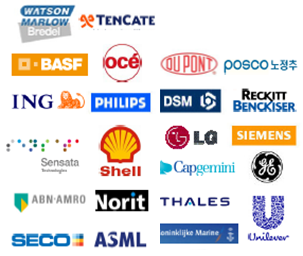 培训超过 4,000位萃智(TRIZ)专业人才，遍布全世界60多个国家曾教授超过168堂商业管理系统性创新 & 科技工程相关课程影片观赏- Valeri V. Souchkov TRIZ 基本介绍影片【著作】总共有75篇著作；其中67篇为萃智创新(TRIZ)相关著作书籍：2本 课程教材：4本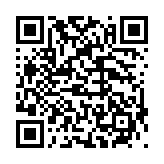 国际会议与期刊：38篇白皮书：24篇• In 2010, co-authored the book "Systematische Innovation: TRIZ-Anwendung in der Produkt- und Prozessentwicklung" (ISBN 978-3446421325) published by Hanser Verlag, Germany.• In 1999 edited, adapted and published the book "TRIZ: The Right Solution at The Right Time" (ISBN 90-80468010) by Yuri Salamatov, Ph.D which has been considered one of the bestselling books on TRIZ worldwide, and was translated to Japanese by Mitsubishi Research Institute.• In 1998 authored the monograph "Knowledge Based Support for Innovative Engineering Design" which summarized the results of the research project on modeling sharable physical knowledge for innovation.